Questionnaire HABITATIONPhase AVANT TRAVAUXDate de création : 13 octobre 2022Date de mise à jour : 14 novembre 2022Référence CSTB/ SC-QEI-2022-195Nom du fichier : QSE-Q_habitation_AV_V1.docxDocument confidentiel à l’usage exclusif des utilisateurs de la méthode QSEIdentification du bâtimentBâtimentTypologie de bâtimentEtat des façades extérieures du bâtimentPériode de constructionRénovation énergétique globale antérieureSurface habitableMode constructif et isolation thermiqueLogementSurface habitableType de logementProblèmes d’humiditéSystèmes et équipementsSystème de ventilation Système de chauffageSystème de climatisationSystème de production d’eau chaude sanitaireSystème de production d’électricitéMenuiseries extérieures et vitrageProtections solairesRevètements de surface et mobilierTravaux de rénovation énergétiqueGénéralitésComposition du ménageDescription du ménageConsommation d’énergieNote importanteL’utilisateur de la méthode QSE devra récupérer toutes les factures de toutes énergies utilisées pour le chauffage, la production d’eau chaude sanitaire et la cuisson des aliments sur une période d’au moins 1 an avant les travaux de rénovation énergétique.ChauffageProduction d’eau chaude sanitaireCuisson des alimentsMERCI D'AVOIR BIEN VOULU REPONDRE A CE QUESTIONNAIRE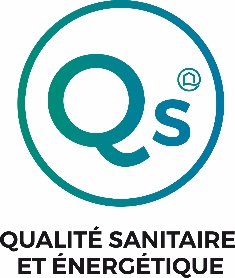 METHODE QUALITE SANITAIRE ET ENERGETIQUE DES RENOVATIONSCODEAVCode enquête du logement :________________________PHASEAVPouvez-vous confirmer la phase d’enquête ?(cocher la case pour confirmer)AVANT travauxDEPTAVDépartement où se situe le logement :(indiquer le numéro de département à deux caractères)└──┴──┘BTYPAVLe bâtiment d’habitation est-il…………………………………………………………………………………………..(cocher une seule case)Le bâtiment d’habitation est-il…………………………………………………………………………………………..(cocher une seule case)une maison individuelle ?1un immeuble collectif ?2FINFAVFINFAVL’une des façades extérieures présente-elle des traces d’infiltration d’eau de pluie ? (ex : coulure depuis la toiture, une gouttière ou une descente d’eau pluviale ? (cocher une seule case) L’une des façades extérieures présente-elle des traces d’infiltration d’eau de pluie ? (ex : coulure depuis la toiture, une gouttière ou une descente d’eau pluviale ? (cocher une seule case) L’une des façades extérieures présente-elle des traces d’infiltration d’eau de pluie ? (ex : coulure depuis la toiture, une gouttière ou une descente d’eau pluviale ? (cocher une seule case) OuiOui1NonNon2FRECAVFRECAVL’une des façades extérieures présente-elle des pathologies liées à des remontées capillaires depuis le sol ? (cocher une seule case) L’une des façades extérieures présente-elle des pathologies liées à des remontées capillaires depuis le sol ? (cocher une seule case) L’une des façades extérieures présente-elle des pathologies liées à des remontées capillaires depuis le sol ? (cocher une seule case) OuiOui1NonNon2FFISAVFFISAVL’une des façades extérieures présente-elle des fissurations de plus de 0,2 mm ? (cocher une seule case)L’une des façades extérieures présente-elle des fissurations de plus de 0,2 mm ? (cocher une seule case)L’une des façades extérieures présente-elle des fissurations de plus de 0,2 mm ? (cocher une seule case)OuiOui1NonNon2FFISAVFFISAVLe revêtement extérieur principal (crépi ou enduit, bardage, parement) d’une des façades extérieures est-il humide ou manquant par endroit ? (cocher une seule case)Le revêtement extérieur principal (crépi ou enduit, bardage, parement) d’une des façades extérieures est-il humide ou manquant par endroit ? (cocher une seule case)Le revêtement extérieur principal (crépi ou enduit, bardage, parement) d’une des façades extérieures est-il humide ou manquant par endroit ? (cocher une seule case)OuiOui1NonNon2BCONAVBCONAVConnaissez-vous l’année de fin de construction de la maison/l’immeuble? (cocher une seule case) Connaissez-vous l’année de fin de construction de la maison/l’immeuble? (cocher une seule case) Connaissez-vous l’année de fin de construction de la maison/l’immeuble? (cocher une seule case) OuiOui1BCONAV1NonNon2BCONAV2BCONAV1Si oui, pouvez-vous indiquer laquelle ? (indiquer un nombre entier à 4 chiffres) :└──┴──┴──┴──┘  BRENOAVBCONAV2BCONAV2Sinon, pouvez-vous indiquer la période de construction de la maison/ l’immeuble ? (cocher une seule case) Sinon, pouvez-vous indiquer la période de construction de la maison/ l’immeuble ? (cocher une seule case) Sinon, pouvez-vous indiquer la période de construction de la maison/ l’immeuble ? (cocher une seule case) Avant 1975Avant 19751Entre 1975 et 1982Entre 1975 et 19822Entre 1983 et 1989Entre 1983 et 19893Entre 1990 et 1998Entre 1990 et 199841999 et après1999 et après5Ne sais pasNe sais pas6BRENOAVBRENOAVEst-ce que votre maison/l’immeuble a déjà fait l’objet d’une rénovation énergétique globale (modification de l’enveloppe du bâti et des systèmes/équipements) dans les années précédentes ? (cocher une seule case) Est-ce que votre maison/l’immeuble a déjà fait l’objet d’une rénovation énergétique globale (modification de l’enveloppe du bâti et des systèmes/équipements) dans les années précédentes ? (cocher une seule case) Est-ce que votre maison/l’immeuble a déjà fait l’objet d’une rénovation énergétique globale (modification de l’enveloppe du bâti et des systèmes/équipements) dans les années précédentes ? (cocher une seule case) OuiOui1 BRENOAV1NonNon2 SHABAVBRENOAV1Si oui, pouvez-vous indiquer l’année de cette rénovation ? (indiquer un nombre entier à 4 chiffres) └──┴──┴──┴──┘  SHABAVBRENOAV2BRENOAV2Sinon, pouvez-vous indiquer la période de rénovation de la maison/ l’immeuble ? (cocher une seule case) Sinon, pouvez-vous indiquer la période de rénovation de la maison/ l’immeuble ? (cocher une seule case) Sinon, pouvez-vous indiquer la période de rénovation de la maison/ l’immeuble ? (cocher une seule case) Avant 1975Avant 19751Entre 1975 et 1982Entre 1975 et 19822Entre 1983 et 1989Entre 1983 et 19893Entre 1990 et 1998Entre 1990 et 199841999 et après1999 et après5Ne sais pasNe sais pas6SHABAVQuelle est la surface habitable de la maison/l’immeuble ? Tenir compte de toutes les pièces y compris couloir, cuisine, salle de bains, WC mais ne pas tenir compte des balcons, terrasses, caves, greniers, parkings ou pièces à usage exclusivement professionnel (nombre entier)└──┴──┴──┴──┴──┘ m2MMATAVMMATAVIndiquer le matériau principal constitutif des parois extérieures de la maison/l’immeuble (cocher une seule case) Indiquer le matériau principal constitutif des parois extérieures de la maison/l’immeuble (cocher une seule case) Indiquer le matériau principal constitutif des parois extérieures de la maison/l’immeuble (cocher une seule case) BriqueBrique1BétonBéton2Béton cellulaire (ex : Monomur)Béton cellulaire (ex : Monomur)3Pan de bois/torchis (colombage avec remplissage par un mortier non porteur)Pan de bois/torchis (colombage avec remplissage par un mortier non porteur)4ParpaingParpaing5Pierre tendre (tuffeau, craie, calcaire poreux) ou dure (granit, gneiss, grés)Pierre tendre (tuffeau, craie, calcaire poreux) ou dure (granit, gneiss, grés)6Pisé (matériau moulé et constitué de terre argileuse mêlée à du foin ou de la paille)Pisé (matériau moulé et constitué de terre argileuse mêlée à du foin ou de la paille)7Ossature boisOssature bois8Ossature métalliqueOssature métallique9Ne sais pasNe sais pas10MTISAVMTISAVQuel est le système principal d’isolation thermique des parois extérieures de la maison/l’immeuble (cocher une seule case) ?Quel est le système principal d’isolation thermique des parois extérieures de la maison/l’immeuble (cocher une seule case) ?Quel est le système principal d’isolation thermique des parois extérieures de la maison/l’immeuble (cocher une seule case) ?Pas d’isolationPas d’isolation1Isolation par l’intérieur (ITI)Isolation par l’intérieur (ITI)2Isolation par l’extérieur (ITE)Isolation par l’extérieur (ITE)3Isolation mixte (ITI + ITE)Isolation mixte (ITI + ITE)4Isolation répartie (ex :béton cellulaire)Isolation répartie (ex :béton cellulaire)5Isolation pour ossature (bois, métal)Isolation pour ossature (bois, métal)6Ne sais pasNe sais pas7PTYPAVPTYPAVIndiquer le type de plancher bas de la maison/l’immeuble (plusieurs réponses possibles) Indiquer le type de plancher bas de la maison/l’immeuble (plusieurs réponses possibles) Indiquer le type de plancher bas de la maison/l’immeuble (plusieurs réponses possibles) Dallage sur terre plein (plancher bas directement en contact du sol)Dallage sur terre plein (plancher bas directement en contact du sol)1Dallage/plancher sur vide sanitaire (plancher bas séparé du sol par une épaisseur d’air)Dallage/plancher sur vide sanitaire (plancher bas séparé du sol par une épaisseur d’air)2Sous-sol sur terre battue (plancher bas séparé du sol par un sous-sol sans dallage)Sous-sol sur terre battue (plancher bas séparé du sol par un sous-sol sans dallage)3Sous-sol sur dallage (plancher bas séparé du sol par un sous-sol avec dallage)Sous-sol sur dallage (plancher bas séparé du sol par un sous-sol avec dallage)4Plancher sur l’extérieur (en porte à faux, sur pilotis, au-dessus d’un porche)Plancher sur l’extérieur (en porte à faux, sur pilotis, au-dessus d’un porche)5Ne sais pasNe sais pas6PISOAVPISOAVExiste-t-il une isolation du plancher bas de la maison/l’immeuble (cocher une seule case) Existe-t-il une isolation du plancher bas de la maison/l’immeuble (cocher une seule case) Existe-t-il une isolation du plancher bas de la maison/l’immeuble (cocher une seule case) OuiOui1NonNon2Ne sais pasNe sais pas3TTYPAVTTYPAVIndiquer le type principal de toiture de la maison/l’immeuble (cocher une seule case) Indiquer le type principal de toiture de la maison/l’immeuble (cocher une seule case) Indiquer le type principal de toiture de la maison/l’immeuble (cocher une seule case) Toiture terrasse (toiture plate)Toiture terrasse (toiture plate)1Toiture terrasse végétalisé (toiture plate)Toiture terrasse végétalisé (toiture plate)2Toiture en pente (à une, deux, à trois ou quatre pentes)Toiture en pente (à une, deux, à trois ou quatre pentes)3Toiture arrondieToiture arrondie4TISOAVTISOAVExiste-t-il une isolation de la toiture de la maison/l’immeuble (cocher une seule case) Existe-t-il une isolation de la toiture de la maison/l’immeuble (cocher une seule case) Existe-t-il une isolation de la toiture de la maison/l’immeuble (cocher une seule case) OuiOui1NonNon2Ne sais pasNe sais pas3ACTIAVACTIAVExiste-t-il une activité commerciale dans la maison/l’immeuble (cocher une seule case) Existe-t-il une activité commerciale dans la maison/l’immeuble (cocher une seule case) Existe-t-il une activité commerciale dans la maison/l’immeuble (cocher une seule case) OuiOui1 ACTIAV1NonNon2 LSHABAVNe sais pasNe sais pas3 LSHABAVACTIAV1ACTIAV1Si oui, quelle est cette activité ? (cocher une seule case) Si oui, quelle est cette activité ? (cocher une seule case) Si oui, quelle est cette activité ? (cocher une seule case) Commerce de restaurationCommerce de restauration1 LSHABAVCommerce de détail des carburants (station-service)Commerce de détail des carburants (station-service)2 LSHABAVEntretien et réparation de véhicules ou motocyclesEntretien et réparation de véhicules ou motocycles3 LSHABAVAutres commerces avec livraisons régulièresAutres commerces avec livraisons régulières4 LSHABAVNettoyage à sec (pressing)Nettoyage à sec (pressing)5 LSHABAVAutreAutre6 ACTIAV2Ne sais pasNe sais pas7 LSHABAVACTIAV2Précisez cette activité ?  └──────────────────────────────────┘LSHBAVQuelle est la surface habitable du logement ? Tenir compte de toutes les pièces y compris couloir, cuisine, salle de bains, WC mais ne pas tenir compte des balcons, terrasses, caves, greniers, parkings ou pièces à usage exclusivement professionnel (nombre entier)└──┴──┴──┴──┴──┘ m2LNPPAVLNPPAVQuel est le type du logement ?(cocher une seule case) Quel est le type du logement ?(cocher une seule case) Quel est le type du logement ?(cocher une seule case) T1 ou studio (pièce unique avec cuisine ouverte ou fermée, salle de bain séparée)T1 ou studio (pièce unique avec cuisine ouverte ou fermée, salle de bain séparée)1T2 (2 pièces hors cuisine, salle de bain, WC)T2 (2 pièces hors cuisine, salle de bain, WC)2T3 (3 pièces hors cuisine, salle de bain, WC)T3 (3 pièces hors cuisine, salle de bain, WC)3T4 (4 pièces hors cuisine, salle de bain, WC)T4 (4 pièces hors cuisine, salle de bain, WC)4T5 (5 pièces hors cuisine, salle de bain, WC)T5 (5 pièces hors cuisine, salle de bain, WC)5T6 (6 pièces hors cuisine, salle de bain, WC)T6 (6 pièces hors cuisine, salle de bain, WC)6T7 et plusT7 et plus7MTRAAVMTRAAVAu cours des 12 derniers mois, avez-vous observé des traces de surface dans des pièces du logement (moisissures, tâches, papier peint décollé, peinture cloquée/écaillée, enduit dégradé, condensation, salpêtre, mérule ou autres champignons) ? (cocher une case)Au cours des 12 derniers mois, avez-vous observé des traces de surface dans des pièces du logement (moisissures, tâches, papier peint décollé, peinture cloquée/écaillée, enduit dégradé, condensation, salpêtre, mérule ou autres champignons) ? (cocher une case)Au cours des 12 derniers mois, avez-vous observé des traces de surface dans des pièces du logement (moisissures, tâches, papier peint décollé, peinture cloquée/écaillée, enduit dégradé, condensation, salpêtre, mérule ou autres champignons) ? (cocher une case)OuiOui1NonNon2MINFAVMINFAVAu cours des 12 derniers mois, est-ce que le logement a subi des infiltrations d’eau (remontées capillaires, murs enterrés, gouttières engorgées ou endommagées, couverture ou étanchéité endommagées, murs poreux, joints défectueux, etc)? (cocher une case)Au cours des 12 derniers mois, est-ce que le logement a subi des infiltrations d’eau (remontées capillaires, murs enterrés, gouttières engorgées ou endommagées, couverture ou étanchéité endommagées, murs poreux, joints défectueux, etc)? (cocher une case)Au cours des 12 derniers mois, est-ce que le logement a subi des infiltrations d’eau (remontées capillaires, murs enterrés, gouttières engorgées ou endommagées, couverture ou étanchéité endommagées, murs poreux, joints défectueux, etc)? (cocher une case)OuiOuiNonNonMDEGAVMDEGAVAu cours des 12 derniers mois, est-ce que le logement a subi des dégâts d’eau (rupture de canalisation, incendie, inondation, autre catastrophe naturelle)? (cocher une case)Au cours des 12 derniers mois, est-ce que le logement a subi des dégâts d’eau (rupture de canalisation, incendie, inondation, autre catastrophe naturelle)? (cocher une case)Au cours des 12 derniers mois, est-ce que le logement a subi des dégâts d’eau (rupture de canalisation, incendie, inondation, autre catastrophe naturelle)? (cocher une case)OuiOui1NonNon2MFISSAVMFISSAVLe revêtement intérieur principal des pièces du logement est-il fissuré ou manquant par endroit ? (cocher une case)Le revêtement intérieur principal des pièces du logement est-il fissuré ou manquant par endroit ? (cocher une case)Le revêtement intérieur principal des pièces du logement est-il fissuré ou manquant par endroit ? (cocher une case)OuiOui1NonNon2LVDSAVLa ventilation du logement est assurée au moyen :La ventilation du logement est assurée au moyen :Illustrations dessystèmes de ventilation (https://www.batiment-ventilation.fr/ sauf exception)D’une ventilation mécanique contrôlée (VMC) (insufflation et/ou extraction)1LVMCAVVoir à la question LVMCAVD’une ventilation mécanique répartie (par pièces) (l’air « neuf » est introduit dans les pièces principales par des entrées d’air, passe sous les portes puis est extrait par plusieurs aérateurs dans les pièces du logement les plus humides)2LTCPAVhttps://www.programmepacte.fr/sites/default/files/pdf/ccvmrhabrenojan17145web.pdfDe moteurs de ventilateurs placés dans quelques pièces3 LTCPAVD’une ventilation naturelle par grilles d’aération hautes et basses4 LTCPAV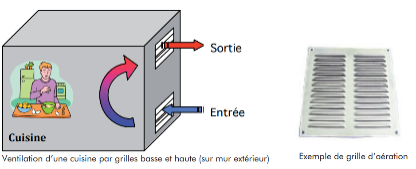 https://arc-copro.fr/D’une ventilation par conduits à tirage naturel (sans extraction mécanique)5 LTCPAV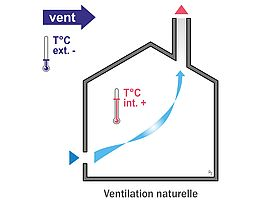 D’une ventilation par conduits à tirage naturel avec assistance mécanique6 LTCPAV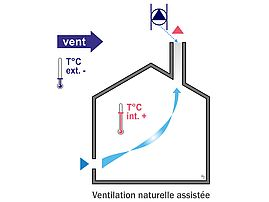 Aucun dispositif spécifique de ventilation7 LTCPAVLVMCAVLa ventilation mécanique contrôlée est :La ventilation mécanique contrôlée est :Illustrations dessystèmes de ventilation (https://www.batiment-ventilation.fr/simple flux par extraction (système composé d’entrées d’air dans les pièces sèches (séjour, chambre, bureau,…) et de bouches d’extraction dans les pièces humides (cuisine, salle de bain, WC) reliées par un réseau de conduit à un moteur d’extraction)1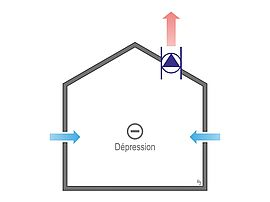 simple flux par insufflation (moteur qui injecte de l’air neuf par un réseau de conduit jusqu’à un ou plusieurs point(s) de diffusion)2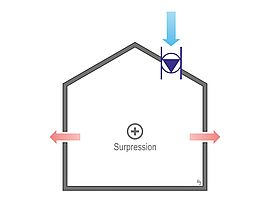 double flux (système composé d’un double réseau : un réseau connecté à des bouches d’extraction d’air vicié placées dans les pièces humides et un réseau connecté des bouches d’insufflation d’air neuf placées dans les pièces sèches)3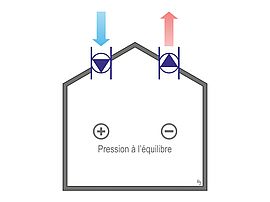 LTCPAVLTCPAVQuel est le système de chauffage de votre logement ?(cocher une seule case) Quel est le système de chauffage de votre logement ?(cocher une seule case) Quel est le système de chauffage de votre logement ?(cocher une seule case) Chauffage collectif (chaudière commune à plusieurs logements/bâtiments ou chauffage urbain)Chauffage collectif (chaudière commune à plusieurs logements/bâtiments ou chauffage urbain)1Chauffage individuel (chaudière propre au logement, chauffage tout électrique, poêle à bois, etc.)Chauffage individuel (chaudière propre au logement, chauffage tout électrique, poêle à bois, etc.)2LSPCAVLSPCAVQuel est ce système de chauffage ?(cocher une seule case) Quel est ce système de chauffage ?(cocher une seule case) Quel est ce système de chauffage ?(cocher une seule case) Chaudière (classique, à condensation ou à basse température)Chaudière (classique, à condensation ou à basse température)1Pompe à chaleurPompe à chaleur2Réseau de chaleurRéseau de chaleur3AutreAutre4LSPCAV1Préciser cet autre système de chauffage central └─────────────────────┘LCLIAVLCLIAVVotre logement est-il équipé d’un système de climatisation (hors pompe à chaleur réversible) ?(cocher une seule case) Votre logement est-il équipé d’un système de climatisation (hors pompe à chaleur réversible) ?(cocher une seule case) Votre logement est-il équipé d’un système de climatisation (hors pompe à chaleur réversible) ?(cocher une seule case) Oui, avec un climatiseur fixe ou mobileOui, avec un climatiseur fixe ou mobile1NonNon2LAIEAVLAIEAVQuel équipement assure le chauffage de l’eau chaude sanitaire du logement ? (cocher une seule case) Quel équipement assure le chauffage de l’eau chaude sanitaire du logement ? (cocher une seule case) Quel équipement assure le chauffage de l’eau chaude sanitaire du logement ? (cocher une seule case) Ballon d’eau chaude électriqueBallon d’eau chaude électrique1LEPVAVChaudière assurant également le chauffageChaudière assurant également le chauffage2 LEPVAVChauffe-eau thermodynamiqueChauffe-eau thermodynamique3 LEPVAVRéseau de chaleurRéseau de chaleur4 LEPVAVPanneaux solairesPanneaux solaires5 LAIEAV2Panneaux solaires avec appoint par une résistance électriquePanneaux solaires avec appoint par une résistance électrique6 LAIEAV2Autre équipementAutre équipement7 LAIEAV3LAIEAV2Surface totale des panneaux solaires thermiques (m2) : └──┴──┴──┘LAIEAV3Préciser cet autre équipement └───────────────────────────────┘LEPVAVLEPVAVLe logement dispose-t-il d’un système de production d’électricité ?(cocher une seule case) Le logement dispose-t-il d’un système de production d’électricité ?(cocher une seule case) Le logement dispose-t-il d’un système de production d’électricité ?(cocher une seule case) Oui par panneaux photovoltaïquesOui par panneaux photovoltaïques1 LEPVAV1NonNon2 LTMEAVLEPVAV1Surface totale des panneaux photovoltaïques (m2) : └──┴──┴──┘LTMEAVLTMEAVIndiquez le type de menuiseries extérieures (fenêtres et portes-fenêtres) du logement ? (plusieurs réponses possibles) Indiquez le type de menuiseries extérieures (fenêtres et portes-fenêtres) du logement ? (plusieurs réponses possibles) Indiquez le type de menuiseries extérieures (fenêtres et portes-fenêtres) du logement ? (plusieurs réponses possibles) BoisBois1 LTMEAVPVCPVC2 LTMEAVAluminiumAluminium3 LTMEAVAcierAcier4 LTMEAVAutreAutre5 LTMEAV1LTMEAV1Indiquez l’autre type de menuiserie : └───────────────────────────┘LVMEAVLVMEAVIndiquez la nature du vitrage des menuiseries extérieures (fenêtres et portes-fenêtres) du logement ? (plusieurs réponses possibles)Indiquez la nature du vitrage des menuiseries extérieures (fenêtres et portes-fenêtres) du logement ? (plusieurs réponses possibles)Indiquez la nature du vitrage des menuiseries extérieures (fenêtres et portes-fenêtres) du logement ? (plusieurs réponses possibles)Simple vitrageSimple vitrage1Double vitrageDouble vitrage2Triple vitrageTriple vitrage3SurvitrageSurvitrage4Double fenêtreDouble fenêtre5LTSEAVLTSEAVIndiquez le type de protections solaires des menuiseries extérieures (fenêtres et portes-fenêtres) du logement ? (plusieurs réponses possibles)Indiquez le type de protections solaires des menuiseries extérieures (fenêtres et portes-fenêtres) du logement ? (plusieurs réponses possibles)Indiquez le type de protections solaires des menuiseries extérieures (fenêtres et portes-fenêtres) du logement ? (plusieurs réponses possibles)Extérieures (volets battants, roulants ou coulissants, stores extérieurs)Extérieures (volets battants, roulants ou coulissants, stores extérieurs)1Intérieures (rideaux occultants, stores intérieurs, voilages)Intérieures (rideaux occultants, stores intérieurs, voilages)2Aucune protection solaireAucune protection solaire3LRSOLAVLRSOLAVEst-ce que le(s) revêtement(s) de sol de votre logement a(ont) été remplacé(s), en partie ou en totalité, il y a moins d’un an ?(cocher une seule case) Est-ce que le(s) revêtement(s) de sol de votre logement a(ont) été remplacé(s), en partie ou en totalité, il y a moins d’un an ?(cocher une seule case) Est-ce que le(s) revêtement(s) de sol de votre logement a(ont) été remplacé(s), en partie ou en totalité, il y a moins d’un an ?(cocher une seule case) OuiOui1NonNon2LRMURAVLRMURAVEst-ce que le(s) revêtement(s) de mur de votre logement a(ont) été remplacé(s), en partie ou en totalité, il y a moins d’un an ? (cocher une seule case) Est-ce que le(s) revêtement(s) de mur de votre logement a(ont) été remplacé(s), en partie ou en totalité, il y a moins d’un an ? (cocher une seule case) Est-ce que le(s) revêtement(s) de mur de votre logement a(ont) été remplacé(s), en partie ou en totalité, il y a moins d’un an ? (cocher une seule case) OuiOui1NonNon2LRPLAAVLRPLAAVEst-ce que le(s) revêtement(s) de plafond de votre logement a(ont) été remplacé(s), en partie ou en totalité, il y a moins d’un an ? (cocher une seule case) Est-ce que le(s) revêtement(s) de plafond de votre logement a(ont) été remplacé(s), en partie ou en totalité, il y a moins d’un an ? (cocher une seule case) Est-ce que le(s) revêtement(s) de plafond de votre logement a(ont) été remplacé(s), en partie ou en totalité, il y a moins d’un an ? (cocher une seule case) OuiOui1NonNon2LRMOBAVLRMOBAVEst-ce que du mobilier neuf en bois (bois massif, bois aggloméré ou contreplaqué, a été introduit dans votre logement il y a moins d’un an ? (cocher une seule case) Est-ce que du mobilier neuf en bois (bois massif, bois aggloméré ou contreplaqué, a été introduit dans votre logement il y a moins d’un an ? (cocher une seule case) Est-ce que du mobilier neuf en bois (bois massif, bois aggloméré ou contreplaqué, a été introduit dans votre logement il y a moins d’un an ? (cocher une seule case) OuiOui1NonNon2LTRXAVLTRXAVLes travaux de rénovations énergétiques de votre bâtiment/logement sont-ils prévus à ce jour ? (cocher une seule case) Les travaux de rénovations énergétiques de votre bâtiment/logement sont-ils prévus à ce jour ? (cocher une seule case) Les travaux de rénovations énergétiques de votre bâtiment/logement sont-ils prévus à ce jour ? (cocher une seule case) OuiOui1 LTRXAV1NonNon2 OCCUAVLTRXAV1Indiquez la date potentiel de démarrage des travaux de rénovations énergétiques (mois/année au format MM/AAAA):  └──┴──┘ / └──┴──┴──┴──┘OPVLAVCombien de personnes (majeures et mineures) vivent dans le logement (personnes qui dorment habituellement dans le logement au moins une fois par semaine) ? ………………………………………………….└──┴──┘OCOMAVOCOMAVQuelle est la composition de votre ménage ? ………………...….. (plusieurs réponses possibles) Quelle est la composition de votre ménage ? ………………...….. (plusieurs réponses possibles) Quelle est la composition de votre ménage ? ………………...….. (plusieurs réponses possibles) Personne seulePersonne seule1Famille monoparentale avec enfant(s)Famille monoparentale avec enfant(s)2Couple sans enfantCouple sans enfant3Couple avec enfant(s)Couple avec enfant(s)4ColocationColocation5LEPCAVLEPCAVQuelle est la principale énergie utilisée pour le chauffage du logement ? (cocher une seule case) Quelle est la principale énergie utilisée pour le chauffage du logement ? (cocher une seule case) Quelle est la principale énergie utilisée pour le chauffage du logement ? (cocher une seule case) ElectricitéElectricité1 LESCAVGazGaz2 LESCAVFioulFioul3 LESCAVBois et/ou charbonBois et/ou charbon4 LESCAVRéseau de chaleurRéseau de chaleur5 LESCAVAutreAutre6 LEPCAV1LEPCAV1Indiquez l’autre énergie de chauffage : └──────────────────────────┘LESCAVLESCAVQuelle est l’énergie secondaire ou d’appoint utilisée pour le chauffage du logement ? (cocher une seule case) Quelle est l’énergie secondaire ou d’appoint utilisée pour le chauffage du logement ? (cocher une seule case) Quelle est l’énergie secondaire ou d’appoint utilisée pour le chauffage du logement ? (cocher une seule case) Absence d’énergie secondaire ou d’appointAbsence d’énergie secondaire ou d’appoint1 LEPECSAVElectricitéElectricité2 LEPECSAVGazGaz3 LEPECSAVFioulFioul4 LEPECSAVBois et/ou charbonBois et/ou charbon5 LEPECSAVRéseau de chaleurRéseau de chaleur5 LEPECSAVAutreAutre7 LEPCAV1LESCAV1Indiquez l’autre énergie de chauffage : └──────────────────────────┘LEPECSAVLEPECSAVQuelle est la principale énergie utilisée pour la production d’eau chaude sanitaire du logement ? (cocher une seule case) Quelle est la principale énergie utilisée pour la production d’eau chaude sanitaire du logement ? (cocher une seule case) Quelle est la principale énergie utilisée pour la production d’eau chaude sanitaire du logement ? (cocher une seule case) ElectricitéElectricité1 LESECSCAVGazGaz2 LESECSCAVFioulFioul3 LESECSCAVBois et/ou charbonBois et/ou charbon4 LESECSCAVRéseau de chaleurRéseau de chaleur5 LESECSCAVAutreAutre6 LEPCECSAV1LEPECSAV1Indiquez l’autre énergie de chauffage : └──────────────────────────┘LESECSAVLESECSAVQuelle est l’énergie secondaire ou d’appoint utilisée pour la production d’eau chaude sanitaire du logement ? (cocher une seule case) Quelle est l’énergie secondaire ou d’appoint utilisée pour la production d’eau chaude sanitaire du logement ? (cocher une seule case) Quelle est l’énergie secondaire ou d’appoint utilisée pour la production d’eau chaude sanitaire du logement ? (cocher une seule case) ElectricitéElectricité1 LEPCAVGazGaz2 LEPCAVFioulFioul3 LEPCAVBois et/ou charbonBois et/ou charbon4 LEPCAVRéseau de chaleurRéseau de chaleur5 LEPCAVAutreAutre6 LESECSAV1LESECSAV1Indiquez l’autre énergie de chauffage : └──────────────────────────┘LEPCUIAVLEPCUIAVQuelle est la principale énergie utilisée pour la cuisson des aliments du logement ? (cocher une seule case) Quelle est la principale énergie utilisée pour la cuisson des aliments du logement ? (cocher une seule case) Quelle est la principale énergie utilisée pour la cuisson des aliments du logement ? (cocher une seule case) ElectricitéElectricité1 LESCUIAVGazGaz2 LESCUIAVFioulFioul3 LESCUIAVBois et/ou charbonBois et/ou charbon4 LESCUIAVRéseau de chaleurRéseau de chaleur5 LESCUIAVAutreAutre6 LEPCUIAV1LEPCUIAV1Indiquez l’autre énergie de chauffage : └──────────────────────────┘LESCUIAVLESCUIAVQuelle est l’énergie secondaire ou d’appoint utilisée pour la cuisson des aliments du logement ? (cocher une seule case) Quelle est l’énergie secondaire ou d’appoint utilisée pour la cuisson des aliments du logement ? (cocher une seule case) Quelle est l’énergie secondaire ou d’appoint utilisée pour la cuisson des aliments du logement ? (cocher une seule case) ElectricitéElectricité1 FINGazGaz2 FINFioulFioul3 FINBois et/ou charbonBois et/ou charbon4 FINRéseau de chaleurRéseau de chaleur5 FINAutreAutre6 LEPCUIAV1LESCUIAV1Indiquez l’autre énergie de chauffage : └──────────────────────────┘